VENICUT58G3  ТРИКОТАЖНЫЕ ПЕРЧАТКИ С ПОЛИУРЕТАНОВЫМ ПОКРЫТИЕМ 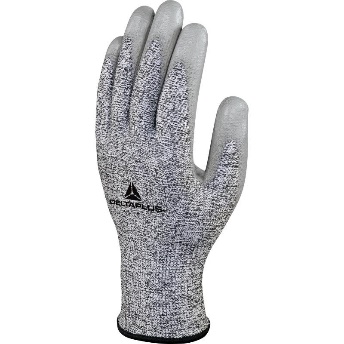 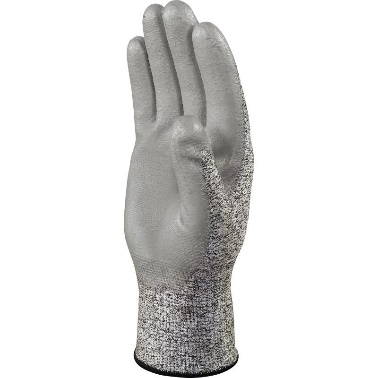 Цвет: серыйРазмер: 07/08/09/10СПЕЦИФИКАЦИЯПерчатки трикотажные бесшовные с эластичной манжетой с полиуретановым покрытием. Максимальная устойчивость к истиранию, разрывам, порезам. Высокая устойчивость к проколам. В упаковку входит 3 пары.Основа: высококачественное полиэтиленовое волокно ECONOCUT®. Размер стежка 13.Покрытие: полиуретан. Покрытие частичное: на ладонной части и напалках с тыльной   стороны.Технические характеристики EN388: 4 5 4 3 Устойчивость к истиранию – 4 (максимальная)Устойчивость к порезам  – 5 (максимальная)Устойчивость к разрывам – 4 (максимальная)Устойчивость к проколам – 3 (высокая) ОСНОВНЫЕ ПРЕИМУЩЕСТВА ТОВАРА ДЛЯ ПОЛЬЗОВАТЕЛЯНедорогой тип волокна материала основы -  доступная ценаВ упаковке – 3 пары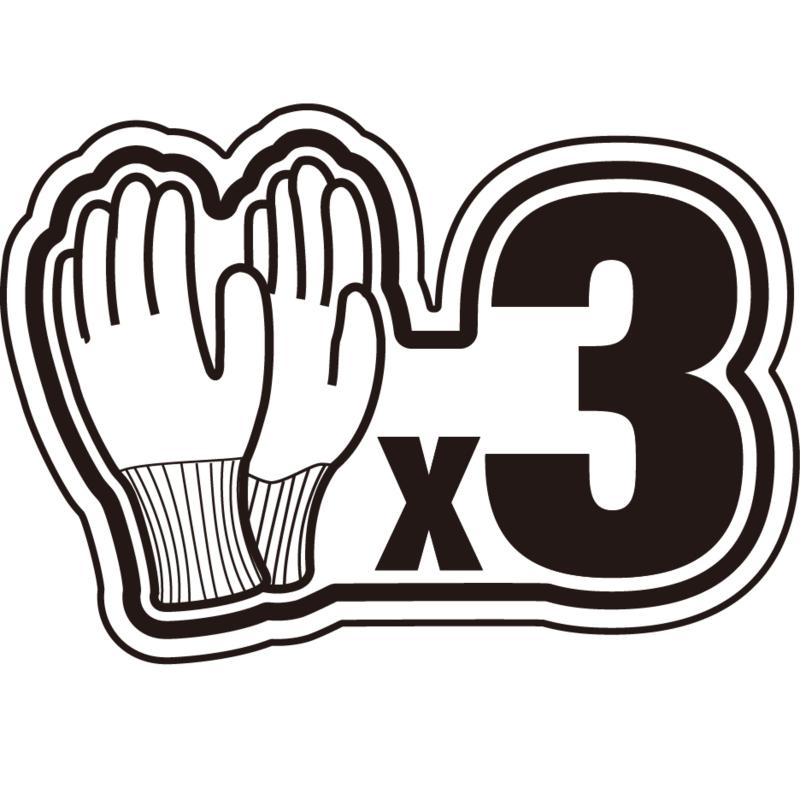 